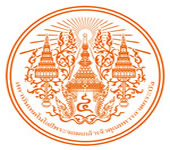 แบบเสนอโครงการวิจัย (Research Project)ทุนส่งเสริมส่วนงานวิชาการ (เงินรายได้)  ประจำปีงบประมาณ พ.ศ. 2564หน่วยงาน						สถาบันเทคโนโลยีพระจอมเกล้าเจ้าคุณทหารลาดกระบังชื่อโครงการวิจัย (ภาษาไทย)			(ภาษาอังกฤษ)				ลักษณะโครงการวิจัย ใหม่	 ต่อเนื่อง..............ปี  ปีนี้เป็นปีที่.........................สอดคล้องกับหัวข้อการวิจัยของ สจล. (ให้ระบุความสอดคล้องของงานวิจัยท่านมากที่สุด 1 ข้อ หากสอดคล้องมากว่า 1 ข้อให้เรียงลำดับความสอดคล้อง โดยระบุหมายเลขลำดับความสอดคล้องในเครื่องหมาย    ICT: Robotics & Automation  ICT: Smart City & IoT  Battery & EV  Renewable Energy  Biomedical  Agriculture & Food  Future Mobility & Logistic  Materials  Creative Economy	กรณีไม่สอดสอดคล้องกลุ่มวิจัย 9 ด้านนี้ให้ท่านระบุ 								สอดคล้องกับกลุ่มอุตสาหกรรมและคลัสเตอร์เป้าหมายของประเทศ (ให้ระบุความสอดคล้องของงานวิจัยท่านมากที่สุด 1 ข้อ หากสอดคล้องมากว่า 1 ข้อให้เรียงลำดับความสอดคล้อง โดยระบุหมายเลขลำดับความสอดคล้องในเครื่องหมาย  )      Next-generation Automotive			 Robotics      Smart Electronics				 Aviation and Logistics      Affluent, Medical and Wellness Tourism	 Biofuels and Biochemicals      Agriculture and Biotechnology		 Digital      Food for the Future				 Medical Hub	กรณีไม่สอดสอดคล้องกลุ่มวิจัย 10 ด้านนี้ให้ท่านระบุ 										ประเภทการวิจัย	 5.1 การวิจัยพื้นฐาน		 5.2 การวิจัยประยุกต์			 5.3 วิจัยและพัฒนาสาขาการวิจัย	 6.1 วิทยาศาสตร์ธรรมชาติ      6.2 วิศวกรรมและเทคโนโลยี      6.3 วิทยาศาสตร์การแพทย์และสุขภาพ	 6.4 เกษตรศาสตร์                6.5 สังคมศาสตร์                    6.6 มนุษย์ศาสตร์	 6.7 อื่นๆ (ระบุ) 			7. ประโยชน์ที่คาดว่าจะได้รับ    การนำไปใช้ประโยชน์ในด้าน	 ด้านวิชาการ	 ด้านนโยบาย	 ด้านเศรษฐกิจ/พาณิชย์/อุตสาหกรรม	 ด้านสังคมและชุมชน8. 	มาตรฐานการวิจัย      มีการใช้สัตว์ทดลอง (กรุณากรอกแบบฟอร์ม SR01)      มีการวิจัยในมนุษย์ (กรุณากรอกแบบฟอร์ม SR02)      มีการวิจัยด้านเทคโนโลยีชีวภาพสมัยใหม่หรือพันธุวิศวกรรม (กรุณากรอกแบบฟอร์ม SR03)      มีการใช้พันธุ์พืช (กรุณากรอกแบบฟอร์ม SR53) 9.  การตรวจสอบทรัพย์สินทางปัญญาหรือสิทธิบัตรที่เกี่ยวข้อง	 ไม่มีการตรวจสอบทรัพย์สินทางปัญญา และ/หรือ สิทธิบัตรที่เกี่ยวข้อง		 ตรวจสอบทรัพย์สินทางปัญญาแล้ว ไม่มีทรัพย์สินทางปัญญา และ/หรือ สิทธิบัตรที่เกี่ยวข้อง	 ตรวจสอบทรัพย์สินทางปัญญาแล้ว มีทรัพย์สินทางปัญญา และ/หรือ สิทธิบัตรที่เกี่ยวข้อง10. การสืบค้นข้อมูลสิทธิบัตร/อนุสิทธิบัตร 	10.1 คำสำคัญที่ท่านสืบค้น (โปรดระบุ)		(1)  ....................................................................	   (2)  ..................................................................	       (3)  ....................................................................	   (4)  ..................................................................	10.2 ผลการสืบค้น   เหมือนหรือคล้ายกับงานที่ปรากฏอยู่แล้ว   	 ไม่เหมือนหรือคล้ายกับงานที่ปรากฏอยู่แล้ว     10.3 แหล่งที่ใช้ในการสืบค้น     ไทย  (www.ipthailand.go.th)	   สหรัฐอเมริกา   (www.uspto.gov)                                                                          ญี่ปุ่น   (www.jpo.go.jp)	   ยุโรป   (http://ep.espacenet.com)                                                    อื่นๆ ระบุ......................................	(ในกรณีที่พบว่าเหมือนหรือคล้ายกับงานที่ปรากฏอยู่แล้ว กรุณาแนบเอกสารที่สืบค้นมาพร้อมด้วย)11. คณะผู้ดำเนินการวิจัย        11.1  หัวหน้าโครงการวิจัยชื่อ-สกุล (ภาษาไทย)  		ชื่อ-สกุล (ภาษาอังกฤษ) 			ตำแหน่งทางวิชาการ 			สัดส่วนการวิจัย 		ภาควิชา/สาขาวิชา  		หน่วยงานต้นสังกัด  		โทรศัพท์ (ที่ติดต่อได้สะดวกที่สุด)	 โทรสาร  	  	E-mail  						ลายมือชื่อ  	       11.2  ผู้ร่วมวิจัยชื่อ-สกุล (ภาษาไทย)  		ชื่อ-สกุล (ภาษาอังกฤษ) 			ตำแหน่งทางวิชาการ 			สัดส่วนการวิจัย 		ภาควิชา/สาขาวิชา  		หน่วยงานต้นสังกัด  		โทรศัพท์ (ที่ติดต่อได้สะดวกที่สุด)	 โทรสาร  	  	E-mail  						ลายมือชื่อ  	 	(หมายเหตุ  ถ้าที่ไม่พอสามารถพิมพ์เพิ่มเติมได้และต้องมีลายมือชื่อกำกับทุกท่าน)12. หลักการและเหตุผลของโครงการวิจัย13. วัตถุประสงค์ของโครงการวิจัย14. ขอบเขตของโครงการวิจัย15. การทบทวนวรรณกรรมที่เกี่ยวข้อง (Literature review)16. ระยะเวลาดำเนินโครงการ---ตัวอย่าง--- 1ปี เริ่มตั้งแต่ 1 ต.ค. 63-30 ก.ย.64	17. ระเบียบวิธีวิจัย18. แผนการดำเนินงานโครงการวิจัย  (ให้ระบุขั้นตอน/แผน  อย่างละเอียด):  สามารถปรับรูปแบบได้ตามความเหมาะสม19. รายละเอียดงบประมาณ (งบประมาณที่เสนอขอให้ดูข้อกำหนดต่างๆ ของหน่วยงานต้นสังกัดและตรวจสอบกับฝ่ายการเงินประกอบเพิ่มเติมด้วย)20. แผนการใช้จ่ายเงิน สามารถปรับรูปแบบได้ตามความเหมาะสม21. ผลผลิตทุนส่งเสริมส่วนงานวิชาการ (เงินรายได้) ปี 2564 ผลงานที่คาดว่าจะได้รับเมื่อเสร็จสิ้นโครงการ (ให้แสดงข้อมูลหรืออธิบายถึงผลผลิตที่ได้จากงานวิจัย โดยสอดคล้องกับวัตถุประสงค์ และที่คาดหวังในลักษณะของต้นแบบผลิตภัณฑ์ ขบวนการใหม่และ/หรือบทความทางวิชาการ สิทธิบัตร การผลิตบัณฑิต ผลงานสู่ภาคอุตสาหกรรม ในกรณีการเผยแพร่ผลงานทางวิชาการให้ระบุวารสาร หน่วยงาน ปีที่ ฉบับที่ คาดว่าจะเผยแพร่อย่างชัดเจน ดูรายละเอียดเพิ่มเติมได้ที่เอกสารแนบท้าย 2)  (		)(ลงชื่อผู้อำนวยการแผน/หัวหน้าโครงการวิจัย)วันที่........เดือน ........พ.ศ.…........…..22. ประวัติคณะผู้ดำเนินการวิจัย         22.1 หัวหน้าโครงการวิจัย 	1)  ชื่อ - นามสกุล (ภาษาไทย) นาย  นางสาว  นาง  ยศ2)  ชื่อ - นามสกุล (ภาษาอังกฤษ) Mr., Miss, Mrs., Rank3)  ตำแหน่งปัจจุบันหน่วยงานและสถานที่อยู่ที่ติดต่อได้สะดวก พร้อมหมายเลขโทรศัพท์ โทรสาร และ e-mailประวัติการศึกษาสาขาวิชาการที่มีความชำนาญพิเศษ (แตกต่างจากวุฒิการศึกษา) ระบุสาขาวิชาการ ประสบการณ์ที่เกี่ยวข้องกับการบริหารงานวิจัยทั้งภายในและภายนอกประเทศ โดยระบุสถานภาพในการทำการวิจัยว่าเป็นผู้อำนวยการแผนงานวิจัย หัวหน้าโครงการวิจัย หรือผู้ร่วมวิจัยในแต่ละผลงานวิจัย 7.1 ผู้อำนวยการแผนงานวิจัย : ชื่อแผนงานวิจัย7.2 หัวหน้าโครงการวิจัย : ชื่อโครงการวิจัย 7.3 งานวิจัยที่ทำเสร็จแล้ว : ชื่อผลงานวิจัย ปีที่พิมพ์ การเผยแพร่ และแหล่งทุน (อาจมากกว่า 1 เรื่อง)7.4 งานวิจัยที่กำลังทำ : ชื่อข้อเสนอการวิจัย แหล่งทุน และสถานภาพในการทำวิจัยว่าได้ทำการวิจัยลุล่วงแล้วประมาณร้อยละ         22.2 ผู้ร่วมวิจัย	  1)  ชื่อ - นามสกุล (ภาษาไทย) นาย  นางสาว  นาง  ยศ  2)  ชื่อ - นามสกุล (ภาษาอังกฤษ) Mr., Miss, Mrs., Rank3)  ตำแหน่งปัจจุบันหน่วยงานและสถานที่อยู่ที่ติดต่อได้สะดวก พร้อมหมายเลขโทรศัพท์ โทรสาร และ e-mailประวัติการศึกษาสาขาวิชาการที่มีความชำนาญพิเศษ (แตกต่างจากวุฒิการศึกษา) ระบุสาขาวิชาการเอกสารแนบท้าย 2คำนิยามนิยามการใช้ประโยชน์งานวิจัย	 การใช้ประโยชน์งานวิจัย เป็นการดำเนินกิจกรรมตามแผนงานการติดตามและประเมินผลการนำโครงการวิจัยไปใช้ประโยชน์อย่างเป็นรูปธรรม มีหลักฐานการนำผลงานวิจัยไปใช้ประโยชน์ เช่น รูปถ่าย หนังสือเชิญ หนังสือแสดงความต้องการ หรือเอกสารที่แสดงได้ว่ามีการนำผลงานวิจัยไปใช้จริง ซึ่งการใช้ประโยชน์ผลงานวิจัยสามารถจำแนกได้ 4 มิติ ได้แก่ การใช้ประโยชน์เชิงวิชาการ การใช้ประโยชน์เชิงนโยบาย การใช้ประโยชน์เชิงชุมชน/สังคม/สาธารณะ และการใช้ประโยชน์เชิงพาณิชย์ คำอธิบายการใช้ประโยชน์งานวิจัยแต่ละประเภท ดังนี้	1. การใช้ประโยชน์เชิงวิชาการ พิจารณาจากการอ้างอิงผลงานวิจัยที่มีการตีพิมพ์ในวารสารวิชาการ (โดยไม่นับการตีพิมพ์วารสารวิชาการ) ได้รับหนังสือเรียนเชิญเป็นวิทยากรเพื่อให้ความรู้ในกรอบของผลงานวิจัยจากหน่วยงานต่าง ๆ โดยการอ้างอิงผลงานวิจัย หมายถึง ผลงานที่มีคุณค่าหรือเป็นที่ยอมรับในวงวิชาการ ย่อมต้องมีบุคคลหรือนักวิชาการอื่นนำผลงานไปอ้างอิง ซึ่งสามารถตรวจสอบได้ในเชิงปริมาณด้วยจำนวนและความถี่ในการอ้างอิง คือ1) มีการนำวารสารไปอ้างอิงทั้งในประเทศหรือต่างประเทศ 2) การนำไปอ้างอิงในการจัดทำหนังสือ หรือรายงานของหน่วยงานต่าง ๆ ทั้งในประเทศและต่างประเทศ3) การอ้างอิงโดยหน่วยงานของรัฐ/รัฐวิสาหกิจ/เอกชน 
	2. การใช้ประโยชน์เชิงนโยบาย พิจารณาจากหลักฐานการนำข้อมูลไปประกอบการตัดสินใจในการบริหาร/กำหนดนโยบาย เช่น งานวิจัยเชิงนโยบายไม่ว่าจะเป็นการนำผลงานวิจัยที่เกี่ยวข้องกับเรื่องนั้นๆ ไปเป็นข้อมูลส่วนหนึ่งของการประกาศใช้กฎหมาย หรือมาตรการต่างๆโดยองค์กร หรือหน่วยงานภาครัฐและเอกชน3. การใช้ประโยชน์เชิงชุมชน/สังคม พิจารณาจากการมีหลักฐานการถ่ายทอดเทคโนโลยีที่ได้จากงานวิจัยในชุมชน/ท้องถิ่น หรือได้รับหนังสือเรียนเชิญเพื่อให้ความรู้จากชุมชน/องค์กร/หน่วยงานในพื้นที่ต่าง ๆ 4. การใช้ประโยชน์เชิงพาณิชย์ พิจารณาจากการมีหลักฐานที่เกี่ยวข้องทางธุรกิจ /หรือข้อมูลที่สามารถยืนยันได้ว่าสามารถนำไปสู่การพัฒนาสิ่งประดิษฐ์/งานวิจัยนำไปสู่การพัฒนาผลิตภัณฑ์ซึ่งก่อให้เกิดรายได้/งานวิจัยนำไปสู่การเพิ่มประสิทธิภาพการผลิต/งานวิจัยที่สามารถนำไปสู่การส่งเสริมผู้ประกอบการ   นิยามการ ผลผลิต (output)  ผลลัพธ์(outcome)  และ ผลกระทบ (Impacts) 
(ข้อมูลจากหนังสือ สถาบันคลังสมองของชาติ,พิมพ์ครั้งที่ 1,กรกฏาคม 2561. เรื่อง การจัดการงานวิจัยสู่ผลลัพธ์และผลกระทบ แนวคิดและกรณีศึกษา โดย สมพร อิศวิลานน์ และปียะทัศน์ พาใอนุรักษ์  )ผลผลิต (output)  	คือ ผลที่เกิดขึ้นสิ่งแรกและชัดเจนที่สุดจากโครงการวิจัย โดยตอบวัตถุประสงค์ของการศึกษาที่ตั้งไว้ผลลัพธ์ (outcome)  	คือ การนำผลผลิตของโครงการวิจัยไปใช้ประโยชน์โดยภาคี เป้าหมาย มีการเปลี่ยนแปลงระดับการยอมรับทั้งในเชิงความรู้ ทัศนคติ พฤติกรรม การปฏิบัติ และทักษะ“คำสำคัญ คือ มีผู้ใช้ (users) มีการยอมรับ (adoption) นำไปใช้”ผลกระทบ (Impacts) 	คือ การเปลี่ยนแปลงจากผลลัพธ์ในวงกว้างทั้งทางด้านเศรษฐกิจ สังคม และสิ่งแวดล้อม โดยพิจารณารวมผลกระทบในทางตรงและทางอ้อม ที่ตั้งใจและไม่ตั้งใจ และในเชิงบวกและเชิงลบ“คำสำคัญ คือ การเปลี่ยนแปลงในวงกว้าง (change)”การดำเนินงานระยะเวลาระยะเวลาระยะเวลาระยะเวลาระยะเวลาระยะเวลาระยะเวลาระยะเวลาระยะเวลาระยะเวลาระยะเวลาระยะเวลาหมายเหตุการดำเนินงานต.ค.พ.ย.ธ.ค.ม.ค.ก.พ.มี.ค.เม.ย.พ.ค.มิ.ย.ก.ค.ส.ค.ก.ย.หมายเหตุรายการจำนวนเงิน1.  งบบุคลากร	1.  งบบุคลากร	ค่าจ้างชั่วคราว (ต้องระบุคุณวุฒิ, จำนวนคน, จำนวนเดือน, จำนวนเงิน)  ตัวอย่างปวช./ม.6 	จำนวนคน x อัตรา       9,780.- บาท   x  จำนวนเดือนปวส.                จำนวนคน x อัตรา     11,960.- บาท   x  จำนวนเดือนปริญญาตรี   	จำนวนคน x อัตรา     15,600.- บาท   x  จำนวนเดือนปริญญาโท	จำนวนคน x อัตรา     18,200.- บาท   x  จำนวนเดือน (หมายเหตุ -น.ศ. ป เอก จ้างวุฒิ ป.โท  -น.ศ. ป. โท จ้างวุฒิ ป.ตรี  -น.ศ. ตรี จ้างวุฒิ ต่ำกว่า ป.ตรี)
อัตราการจ้างลูกจ้างตามประกาศสถาบันฯ เรื่อง การกำหนดบัญชีค่าจ้างขั้นต่ำขั้นสูงและการเพิ่มค่าจ้างของลูกจ้างรายเดือนที่จ้างด้วยเงินรายได้ พ.ศ. 2558 ฉบับลงวันที่ 15 กันยายน 2558 (ให้เริ่มบังคับใช้ตั้งแต่ 1 ธ.ค. 2557)xxxxxxxxxxxxxxxxxxxxxxxxxxxxxxรวมxxxxxxx2.  งบดำเนินงาน (ค่าตอบแทน ค่าใช้สอย ค่าวัสดุ  ค่าสาธารณูปโภค)2.  งบดำเนินงาน (ค่าตอบแทน ค่าใช้สอย ค่าวัสดุ  ค่าสาธารณูปโภค)ค่าตอบแทน ค่าล่วงเวลา: ให้พิจารณาว่าจำเป็น หรือไม่ หากโครงการมีทั้งนักวิจัย และผู้ร่วมวิจัย หากมีความจำเป็นต้องแสดงรายละเอียดที่ชัดเจน หากมีค่าตอบแทนอื่นๆ ให้คำนึงความสอดคล้องกับวัตถุประสงค์ ระเบียบวิธีวิจัย แผนการดำเนินงาน ของข้อเสนอการวิจัย //งบประมาณที่เสนอขอให้ดูข้อกำหนดต่างๆ ของหน่วยงานต้นสังกัดและตรวจสอบกับฝ่ายการเงินประกอบเพิ่มเติมด้วย//xxxxxxxxxxxxxxxxxรวมxxxxxxค่าใช้สอย  คำว่าค่าใช้สอยอื่น ๆ ให้ตัดออก  แต่ถ้ามีค่าใช้สอยต้องระบุรายละเอียดค่าเบี้ยเลี้ยง: ในโครงการวิจัยควรมีรายละเอียดที่แสดงให้เห็นและสอดคล้องกับค่าใช้จ่ายที่เสนขอ  ค่าที่พัก: ในโครงการวิจัยควรมีรายละเอียดที่แสดงให้เห็นและสอดคล้องกับค่าใช้จ่ายที่เสนขอ  ค่าเดินทาง: ในโครงการวิจัยควรมีรายละเอียดที่แสดงให้เห็นและสอดคล้องกับค่าใช้จ่ายที่เสนขอ 4)  	ค่าจ้างเหมาบริการ: ต้องตั้งให้เหมาะสมกับข้อเสนอการวิจัยเมื่อเทียบกับงบประมาณทั้งหมดแล้ว	ต้องแสดงให้เห็นถึงความพร้อมและศักยภาพการทำวิจัยของหัวหน้าโครงการ5)  	ค่าหลักสูตร (ในแผนการดำเนินงานของข้อเสนอการวิจัยต้องมีรายละเอียดที่แสดงให้เห็นและสอดคล้องกับการใช้จ่ายในการฝึกอบรม)6)  ค่าใช้จ่ายสัมมนาเพื่อเผยแพร่ผลงาน: ในข้อเสนอการวิจัยต้องมีรายละเอียดระบุไว้ในแผนการดำเนินการ)//งบประมาณที่เสนอขอให้ดูข้อกำหนดต่างๆ ของหน่วยงานต้นสังกัดรวมถึงประกาศ/ ระเบียบอื่นๆ ที่เกี่ยวข้องกับการใช้เงินรายได้ ของสถาบันฯ/ หน่วยงาน โดยตรวจสอบกับฝ่ายการเงินประกอบเพิ่มเติมด้วย//xxxxxxxxxxxxxxxxxxxxxxxxxxxxxxxxxxxxxxxxxxxxxxxx รวมxxxxxx2.3  ค่าวัสดุ  (ให้ระบุรายละเอียดของวัสดุต่างๆ ที่แสดงถึงความสอดคล้องกับการใช้ในการดำเนินการทำวิจัย เช่น วัสดุสำนักงาน วัสดุคอมพิวเตอร์ สารเคมี ....)1) ค่าวัสดุสำนักงาน..........2) ค่าวัสดุคอมพิวเตอร์ ..........ค่าวัสดุ.......xxxxxxxxxxรวมxxxxxx2.4 ค่าสาธารณูปโภค         ค่าโทรศัพท์  ค่าไปรษณีย์   ค่าบริการด้านสื่อสารและโทรคมนาคมรวม     xxxxxxxxxxxxxxxรวมงบดำเนินงาน (ค่าตอบแทน+ค่าใช้สอย+ค่าวัสดุ+ค่าสาธาณูปโภค)xxxxx3.  งบลงทุน   ค่าครุภัณฑ์ ให้ระบุรายละเอียดพอสังเขป การตั้งงบประมาณประเภทครุภัณฑ์นี้ต้องคำนึงถึงความจำเป็นและเหมาะสมกับใช้งานในโครงการวิจัยรวม xxxxx xxxxxxxxxxรวมงบประมาณที่เสนอขอxxxxxxรายการวงเงินที่คาดว่าจะใช้แต่ละเดือนวงเงินที่คาดว่าจะใช้แต่ละเดือนวงเงินที่คาดว่าจะใช้แต่ละเดือนวงเงินที่คาดว่าจะใช้แต่ละเดือนวงเงินที่คาดว่าจะใช้แต่ละเดือนวงเงินที่คาดว่าจะใช้แต่ละเดือนวงเงินที่คาดว่าจะใช้แต่ละเดือนวงเงินที่คาดว่าจะใช้แต่ละเดือนวงเงินที่คาดว่าจะใช้แต่ละเดือนวงเงินที่คาดว่าจะใช้แต่ละเดือนวงเงินที่คาดว่าจะใช้แต่ละเดือนวงเงินที่คาดว่าจะใช้แต่ละเดือนหมายเหตุรายการต.ค.พ.ย.ธ.ค.ม.ค.ก.พ.มี.ค.เม.ย.พ.ค.มิ.ย.ก.ค.ส.ค.ก.ย.หมายเหตุประเภทผลงานรายละเอียดของผลงานจำนวนที่คาดว่าจะได้ปีที่คาดว่าจะผลิตได้งานวิจัยสาขาวิทยาศาสตร์และเทคโนโลยีการเผยแพร่ผลงานทางวิชาการ (Publications)การประชุม / สัมมนา ระดับนานาชาติ (International Conference)วารสาร ระดับนานาชาติ (International Journal)วารสาร ระดับชาติ (National Journal)การประชุม / สัมมนา ระดับชาติ (National Conference)ตัวอย่างเช่น วารสารวิชาการระดับชาติ (SJR) 1 บทความ1 บทความ2565งานวิจัยสาขาสังคมศาสตร์และมนุษย์ศาสตร์ หรือศิลปศาสตร์การเผยแพร่ผลงานทางวิชาการ (Publications)การประชุม / สัมมนา ระดับนานาชาติ (International Conference)วารสาร ระดับนานาชาติ (International Journal)วารสาร ระดับชาติ (National Journal)การประชุม / สัมมนา ระดับชาติ (National Conference)งานสร้างสรรค์ (ต้องมีผู้ประเมินผลงาน)องค์ความรู้ใหม่กระบวนการใหม่เทคโนโลยีใหม่ต้นแบบ  กรุณาระบุระดับของต้นแบบ ดังนี้พร้อมใช้ (ผลิตภัณฑ์) (Product)ระดับภาคสนาม (Field Prototype)ระดับห้องปฏิบัติการ (Lab Prototype)ทรัพย์สินทางปัญญา (Intellectual Property)สิทธิบัตร (Patent)อนุสิทธิบัตร (Petty Patent)ลิขสิทธิ์ เช่น ซอฟต์แวร์ เป็นต้น (Copyright, e.g. Software etc.)เครื่องหมายทางการค้า (Trademark)มูลค่าของผลกระทบเชิงเศรษฐศาสตร์ที่คาดว่าจะได้รับ การถ่ายทอดเทคโนโลยีต่างๆ (ระบุประเภท และจำนวนครั้ง / จำนวนคนที่คาดว่าจะเข้าร่วม เช่น ฝึกอบรมเรื่อง .... จำนวน จัดสัมมนา อบรมเชิงปฏิบัติการ เป็นต้น) (Technology Transfer (Define type of Technology Transfer and amount of time or participants such as Seminar, Training, Workshop etc.)ลำดับที่ประเภทของผลงานคำอธิบายเพิ่มเติมเอกสาร + ข้อมูล ที่ใช้สนับสนุนผลงาน1บทความที่ได้รับการตีพิมพ์ในวารสาร/การประชุมวิชาการ ระดับชาติ/นานาชาติ - เผยแพร่ในวารสารวารสาร/การประชุมวิชาการ ระดับชาติ/ นานาชาติ  ให้เป็นตามเงื่อนไขของแต่ประเภททุนการนับว่าเป็นผลงานของปีใด  จะพิจารณาจาก  วัน-เดือน-ปี  ที่ตีพิมพ์1. บทความต้องมีการ acknowledges ว่าได้รับการสนับสนุนจากกองทุนวิจัยสถาบันเทคโนโลยีพระจอมเกล้าเจ้าคุณทหารลาดกระบัง2. สำเนาบทความที่เผยแพร่3. รายละเอียดที่เกี่ยวข้อง เช่น ชื่อบทความ ชื่อวารสาร เล่มที่ - หน้าที่ ฯลฯ (เหมือนการอ้างอิงบรรณานุกรม)2ต้นแบบ ต้นแบบ= ผลงานวิจัยในรูปสิ่งประดิษฐ์ หรือซอฟแวร์ ที่สร้างขึ้นเพื่อใช้ในการวิเคราะห์และวิจัย- ต้นแบบในห้องปฏิบัติการ =ต้นแบบที่ใช้ในการทดลองในห้องปฏิบัติการ- ต้นแบบระดับภาคสนาม = ผ่านการทดสอบในประเด็นที่สำคัญและประเมินในสภาพใช้งานจริง (มี feed back จากผู้ทดสอบ) และแก้ไข + ปรับปรุง ข้อจำกัด& ข้อบกพร่องต่างๆ จนเสร็จสมบูรณ์
- ต้นแบบเชิงพาณิชย์/อุตสาหกรรม = ได้รับจ้าง (มีเอกสารยืนยัน เช่น ส/ญ ซื้อขาย, ใบสั่งซื้อ) จากลูกค้าให้ผลิต, พร้อมถ่ายทอด/License ต่อลูกค้า/ พร้อมผลิตเชิงพาณิชย์ โดยมีข้อมูลยืนยัน อาทิเช่น มี User requirement, มีการวางแผนออกแบบการผลิต, มีการทำ Product design, มีความพร้อมในการผลิตจำนวนมาก ฯลฯ1. ใน final หรือ progress report ควรมีข้อมูลสนับสนุนว่า ต้นแบบนั้นๆ นำไปทดสอบกับ user ในประเด็นต่างๆ เช่น ทดสอบกับใคร, ทดสอบอย่างไร, ความถี่-ความนานในการทดสอบ, สรุปประเด็น feedback จาก user เพื่อเป็นข้อมูลประกอบการแก้ไขปรับปรุงต้นแบบให้เสร็จสมบูรณ์ 2. หนังสือรับรองจาก อุตสาหกรรม หรือ user ว่า ต้นแบบดังกล่าวได้ผ่านการทดสอบจาก อุตสาหกรรม นั้นๆ  รวมทั้ง คณะวิจัยฯ ได้ปรับปรุง-แก้ไข ข้อบกพร่องตาม feedback ที่ได้รับจนเสร็จสมบูรณ์3สิทธิบัตรที่ยื่นจดในและต่างประเทศ - นับเฉพาะสิทธิบัตร  ที่ดำเนินการผ่านสำนักส่งเสริมและบริการวิชาการพระจอมเกล้าลาดกระบัง- สิทธิบัตรเรื่องเดียวจดซ้ำในหลายประเทศให้นับเพียงครั้งเดียว 
- พิจารณาจาก คำขอยื่นจดสิทธิบัตร(ทั้งในประเทศ และต่างประเทศ) ที่ได้
 "เลขคำขอ" จากกรมทรัพย์สินทางปัญญา หรือหน่วยงานที่มีอำนาจ ภายในปีงบประมาณนี้แบบฟอร์มแสดงความจำนงการขอรับสิทธิบัตร/อนุสิทธิบัตร ของสำนักบริหารงานวิจัยและนวัตกรรมพระจอมเกล้าลาดกระบัง4มูลค่าผลกระทบเชิงเศรษฐศาสตร์ที่คาดว่าจะได้รับโครงการที่สร้างผลกระทบเชิงเศรษฐกิจหรือสังคมที่คาดว่าจะได้รับ- เป็นการประเมินแบบ direct impact คือ ประเมินผลกระทบจากผู้ได้รับผลประโยชน์โดยตรง และรับรองผลโดยผู้ได้รับผลประโยชน์ดังกล่าว- กรณีโครงการ X ปีที่ 1 สร้างผลกระทบให้ผู้ใช้กลุ่มที่ 1 ก็นับเป็นผลงานได้ 1 ครั้ง และในปีต่อมา สร้างผลกระทบให้ผู้ใช้กลุ่มที่ 2 (ไม่ซ้ำเดิม) ก็สามารถนับเป็นผลงานในปีต่อมาได้1. หนังสือรับรองจาก อุตสาหกรรม หรือ direct user ที่นำผลงานไปใช้  ว่าผลงานดังกล่าว มีประโยชน์ และคุณค่าต่อ user ในประเด็นใด  และมีคุณค่าเท่าใดประเด็น/มุมมองที่มักใช้ในการ แจ้ง impact ได้แก่การสร้างรายได้- ลดต้นทุน- เพิ่มการส่งออก- ลดการนำเข้า- ประหยัดพลังงาน- เพิ่ม value addedทั้งนี้  ขอให้ระบุด้วยว่า สร้าง impact ด้วย volume เท่าใด (กี่แสนล้านบาท)